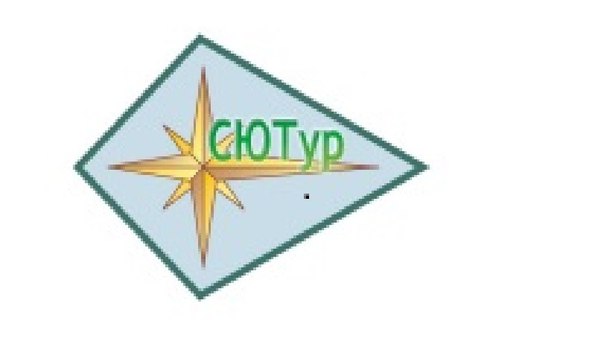 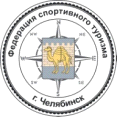 19-ое открытое Первенство г. Челябинска по спортивному туризму на дистанции – пешеходная среди обучающихся образовательных организацийИНФОРМАЦИОННЫЙ БЮЛЛЕТЕНЬОбщая информация.Первенство проводится 22 апреля . в г. Челябинске. Место проведения – территория МАОУ «СОШ № 62 г. Челябинска».Работа комиссии по допуску осуществляется 17 апреля . с 10-00 до 18-00 в помещении МБУДО «СЮТур г. Челябинска» (ул. Кудрявцева, 36, тел. 775-96-84). Совещание ГСК с представителями команд 18 апреля . в 18-00 в помещении МБУДО «СЮТур г. Челябинска» (ул. Кудрявцева, 36, тел. 775-96-84). Судейская с судьями от команд состоится 20 апреля . в 18-00 в помещении МБУДО «СЮТур г. Челябинска» (ул. Кудрявцева, 36, тел. 775-96-84).Первенство проводится в рамках областного семинара повышения квалификации судей по спортивному туризму дисциплина дистанция пешеходная (начальная судейская подготовка). Специализация: судейство, секретариат. Семинар проводится 21-22 апреля 2018 года.21 апреля 2018 г. – теоретические занятия и сдача квалификационного зачёта на базе МБУДО «Станция юных туристов г. Челябинска» по адресу г. Челябинск, ул. Кудрявцева, д. 36.22 апреля 2018 г. – практика судейства на 19-ом открытом Первенстве г. Челябинска по спортивному туризму на дистанции – пешеходная среди обучающихся образовательных организаций. Место проведения – территория МОУ «СОШ № 62            г. Челябинска», г. Челябинск, ул. Кудрявцева, д. 79.Вся информация о семинаре размещена по адресу: http://sporttur74.ru/news/detail.php?ELEMENT_ID=1195.Программа Первенства.Старт участников на дистанции – пешеходной будет производиться по классам, начиная с 1 класса. Внутри каждого класса участники будут стартовать по возрастным группам от младших возрастов к старшим.Планируется проведение двух церемоний награждения: первое – по завершению дистанций 1 класса и 2 класса, возрастной группы (12-13 лет), второе – по завершению дистанций оставшихся классов.Организаторы оставляют за собой право вносить изменения в программу соревнований.При количестве спортсменов в возрастной группе менее трех, организаторы оставляют за собой право объединения таких возрастных групп со следующими возрастными группами.Схема места соревнований на дистанции – пешеходной.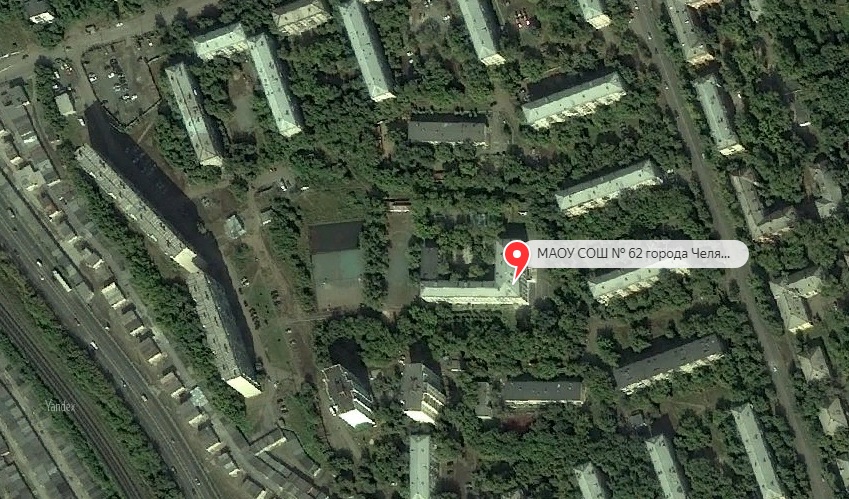 Оргкомитет соревнованийДата проведенияМероприятие22.04.2018 г.9:00 – 10:00 – работа комиссии по допуску для иногородних команд, получение командами номеров.10:00 – церемония открытия Первенства10:30 – старт соревнований на дистанции - пешеходная 17:00 – подведение итогов, награждение, церемония закрытия соревнований